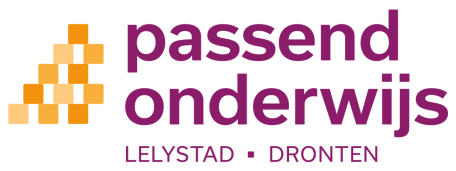 Notulen vergadering Ondersteuningsplanraad (OPR)Van	: Ondersteuningsplanraad (OPR) SWV Passend Onderwijs Lelystad-DrontenDatum	: maandag 22 juni 2020Tijd	: 19.30-21.30 uur digitaal via TeamsLocatie	: SWV Passend Onderwijs Lelystad-Dronten, LelystadVerslaglegging	: Anne Marie van Breemen (AvB)Getekend d.d..……………………………..Voorzitter: J. Jurg	ActielijstOnderwerpToelichtingOpening en vaststellen agendaDe voorzitter opent de vergadering en heet de aanwezigen welkom. Actiepunt 2020128-3: de vrijgekomen vacature wordt niet vervuld i.v.m. sluiting van De Fontein, waardoor het bestuur van De Fontein uit het SWV gaat. De agenda wordt vastgesteld.Toelichting door bestuurder Stichting School, mevrouw J. Merkx over de WatergeusMevrouw J. Merx, bestuurder Stichting School, geeft een toelichting op de terugplaatsing eerder in dit schooljaar van de leerlingen van De Watergeus naar het regulier onderwijs waarbij de vragen die de OPR stelt beatwoord worden.De voorzitter bedankt mevrouw Merkx voor haar toelichting. Mevrouw Merkx verlaat de vergadering. Notulen vergadering 28 januari 2020De OPR leden krijgen tot 29 juni 2020 de tijd om te reageren op de notulen inclusief de actielijst van 28 januari 2020. Na de verwerking van eventuele wijzigingen, zullen de notulen inclusief de actielijst worden vastgesteld. MededelingenSluiting FonteinDe school de Fontein stopt per 1 augustus 2020. De school zit sinds drie jaar onder de opheffingsnorm waardoor de bekostiging stopt. De kinderen worden ondergebracht op andere scholen binnen Lelystad. De school De Wildzang gaat volgend jaar sluiten. Voortgangsgesprek inspectie gaat niet doorDe inspectie heeft aangekondigd dat alle voortgangsgesprekken die voor de zomervakantie zouden worden gehouden, komen te vervallen. In het nieuwe schooljaar volgt een afspraak voor het herstelonderzoek. Advies jaarverslag en jaarrekening 2019Toelichting door directeur.MvAR sluit aan De OPR heeft het adviesrecht op het jaarverslag inclusief de jaarrekening 2019.De directeur geeft een toelichting op het jaarverslag inclusief de jaarrekening 2019.’s Middags heeft het overleg met de raad van toezicht en de accountant plaatsgevonden. De accountant geeft een goedkeurende verklaring af met beperking t.a.v. de  Europese aanbesteding. De accountant heeft aangegeven dat het SWV financieel op orde is, maar dat het belangrijk is om te blijven sturen op de verevening. De bestemming van het positieve resultaat wordt bestemd voor de schoolbesturen voor de zogenaamde zachte landing en een deel wordt bestemd voor de personeelslasten 2020 i.v.m. CAO-verplichtingen. De vragen die gesteld worden door de OPR worden beantwoord door de directeur. De OPR adviseert positief op het jaarverslag inclusief de jaarrekening 2019. De OPR adviseert positief op het jaarverslag inclusief de jaarrekening 2019.Toelichting door directeur op het jaarplan 2020 en verderDe directeur geeft een toelichting op de opbrengst m.b.t. ambitie SO en SBO en de omvang va de Extra ondersteuning bij het SWV. Basis op orde:De visie volgend schooljaar moet erop gericht zijn hoe de basis op orde op orde komt. Dit wordt door middel van audits en visitatie bekeken.Dekkend aanbod:Er moet meer passend aanbod dichter bij de basisscholen komen. Daar zijn middelen voor beschikbaar gesteld en die worden in Dronten ingezet met de tussenvoorzieningen. Er komt een onderzoek naar de mogelijkheden van de terugkeer van thuiszitters of dreigende thuiszitters. Er is een bezuinigingsronde bij de gemeente Lelystad waardoor de zorg in de school verdwijnt. Dit is een groot risico is voor het dekkend aanbod. Adequate toegang:Voor terugplaatsingen SO/SBO komt een team vanuit het SWV die de regie neemt, samen met de verantwoordelijkheid van de SO/SBO scholen. ONT zal niet langer vallen onder het SWV, zal door de schoolbesturen zelf wordt uitgevoerd.Krachtige doorontwikkeling onderwijs en jeugdhulp:De aangekondigde bezuinigingen bij de gemeente Lelystad zijn cruciaal. Er wordt ingezet op sterke ondersteuningsteams op de scholen. Aaneengesloten ontwikkeling:De aandacht ligt op de samenwerking met de voorschoolse voorzieningen om kinderen zo snel en zo goed mogelijk op de juiste plek te krijgen. Dit betreffen de speerpunten die gedeeld zijn in het bestuur en die bestuurlijke commitment hebben. De directeur werkt deze punten uit en deelt ze na de zomervakantie met de OPR. De directeur koppelt de uitgewerkte punten terug aan de OPR.Jaarplanning 2020/2021De jaarplanning 2020/2021 wordt besproken. EO stelt voor om tussen de vergaderingen in een digitaal overleg via Teams in te plannen waarin de stand van zaken wordt meegedeeld. De directeur is hierbij aanwezig. De OPR-leden stemmen hiermee in. De jaarplanning wordt aangepast. Terugkoppeling impact corona voor SWV Het coronavirus heeft een grote impact voor scholen en ouders met daarbij alle aanpassingen die uitgevoerd dienden te worden. Bij het SWV is bijna alle dienstverlening doorgegaan. De specialisten hadden digitaal contact met ouders, leerlingen en leerkrachten. Nieuwe aanvragen en diagnostische onderzoeken zijn niet opgepakt. Deze worden voor zover mogelijk voor de zomervakantie afgehandeld. In Dronten is de opvang georganiseerd door de kinderopvang. In Lelystad hebben scholen zelf de verantwoordelijkheid genomen voor kinderen met ouders in vitale beroepen en kwetsbare kinderen. Het SWV heeft meegewerkt aan stroomschema’s voor het ondersteuningsteam en heeft een stedelijk team ingericht met mensen van het SWV en de jeugdhulp, die plekken hebben gearrangeerd voor kwetsbare kinderen in een onveilige thuissituatie d.m.v. een huiskameropvang bij de Vogelveste. Zodra de scholen gedeeltelijk opengingen is er een centrale noodopvang ingericht bij de Kubus met bemensing vanuit het SWV. Het sportbedrijf en de Kubus hebben hierbij gezorgd voor een sport- en drama/cultuurprogramma in de middag. Het kantoor van het SWV is met weinig financiële middelen coronaproof ingericht. Gemeente Lelystad wil alles wat er is gerealiseerd bundelen, zodat dit i.g.v. een eventuele tweede golf weer uitgerold kan worden. RondvraagEr zijn geen vragen voor de rondvraag.SluitingDe voorzitter dankt alle aanwezigen voor hun inbreng en sluit de vergadering.Datum VergaderingAgenda-puntBeschrijvingWieEinddatum Status201906176De OPR-leden brengen het thuiszittersprobleem onder de aandacht binnen hun organisatie.OPR-leden28-01-2020201906177MvAR zal contact opnemen met de voorzitter van de OPR van het SWV Almere omtrent onderlinge informatie-uitwisseling MvARJJVolgende vergaderingOPR Almere is benaderd. I.a.v. reactie.201906178Plannen m.b.t. hoogbegaafdheid met ouders van hoogbegaafdenonderwijs bespreken binnen de OPR als agendapunt meenemen bij de volgende vergadering.J.J.Volgende vergadering201911204/5Terugkoppeling van gesprek tussen OPR en rvt aan directeurOPR08-04-2020201911206Agendapunt: Welke informatie je van leerkrachten en ouders nodig hebt voor je functie in de OPR, zodat je je rol krachtiger kunt uitvoeren. Hoe dit aanvliegen.OPR08-04-2020202001284De OPR-leden zullen per mail kenbaar maken of zijn instemmen met de aanpassing in het reglement. OPRz.s.m.202001285Mevrouw van Hees wordt in het bezit gesteld van de agenda en notulen. Jaarlijks wordt een gesprek tussen mevrouw Van Hees en de OPR ingepland. Het toezichtkader van de raad van toezicht wordt aan de OPR-leden toegestuurdAvBz.s.m.202001288.Er wordt met de directeur een informatiemiddag/avond voorbereid voor de OPR omtrent de taken en bevoegdheden van de OPR, de Governance etc.AvBz.s.m.2006223OPR-leden reageren voor 29 juni 2020 op de notulen van 28-01-2020, waarna deze worden vastgesteld. OPR29-06-202006226De directeur koppelt de uitgewerkte speerpunten terug aan OPRMvAR05-10-20202006227De jaarplanning 2020/2021 wordt aangepast.AvBz.s.m. 